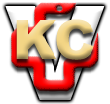 На основу члана 36. став 7. и  прилога 3Е Закона о јавним набавкама  („Службени гланик РС“, број 124/2012)КЛИНИЧКИ ЦЕНТАР ВОЈВОДИНЕУл. Хајдук Вељкова бр. 1Нови СадОбјављује:Обавештење о покретању преговарачкаг поступка без објављивања позива за подношење понуда 182-13-ПНазив, адреса и интернет страница наручиоцаКлинички центар Војводине, Хајдук Вељкова 1, 21000 Нови Сад, www.kcv.rsВрста наручиоцаКлинички центар Војводине, здравствоОпис предмета јавне набавкеНабавка наставка за URLICH CT за пацијента за потребе Клиничког центра Војводине.Основ за примену преговарачког поступка без објављовања позива у складу са чланом 36. Став 1. Тачка 2. Закона о јавним набавкама.Образложење:  У складу са чланом 36. Став 1. Тачка 2 Закона о јавним набавкама, предвиђено је да наручилац може спроводити преговарачки поступак без објављивања позива ако због техничких, односно уметничких разлога предмета јавне набавке или из разлога повезаних са заштитом искључивих права, набавку може извршити самоодређени понуђач. Ауторизација произвођача произвођача „Mark Medical“ d.o.o., Сање Живановић 42, Београд (Савски Венац), којом потврђује да је фирма „Mark Medical“ d.o.o., Сање Живановић 42, Београд (Савски Венац)  једини овлашћени сервисер на територији Србије за сервисирање опреме: медицинских апарата произвођача „urlich medical GmbH & Co. KG“, што је и предмет јавне набавке.Наручилац је  пре покретања прибавио мишљење од Управе за јавне набаке  бр. број ________________________ од _____________.07.2013. године, којим је дата сагласност за спровођење преговарачког поступка.  „Mark Medical“ d.o.o., Сање Живановић 42, Београд (Савски Венац).